Капитан Козлов.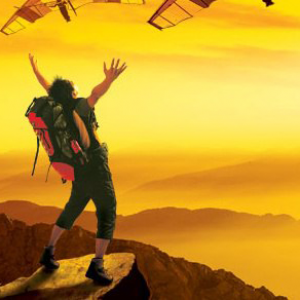 Познавательные путешествияНе путешествуйте просто так. Познавайте!http://captain-kozlov.ru/Если Вы собираетесь посетить Братиславу, то эта информация для Вас!А Вы знали, что... ?До того, как стать Братиславой, город в разное время назывался Прешпорком и Истрополисом (напомним, что Истром греки в древности называли Дунай)Австрийскую и словацкую столицы разделяют всего 55 километров, благодаря чему они являются самыми близкими друг от друга государственными центрами в ЕвропеИз всех столиц на Земле только Братислава может похвастаться тем, что возле нее проходят границы двух зарубежных стран (Венгрии и Австрии). Одна из улиц столицы Словакии плавно переходит в улочку соседней деревушки в Австрии. До войны из Братиславы в Вену и обратно можно было добраться на трамваеВ 1980-е годы в Братиславе взялись за строительство метро, но вскоре проект заморозили, так ничего и не построивБратиславский град – не подлинный древний замок, а построенная во второй половине 20 века копия разрушенного дворца. Замок сгорел в начале 19 века и более 140 лет лежал в руинах, пока не нашлись средства на его восстановлениеВ Братиславе есть развалины и более легендарного замка – крепости Девин. Древнюю твердыню взорвали солдаты Наполеона, и в разрушенном виде она стала одним из символов СловакииВ Братиславе на набережной был построен мавзолей для прославленного раввина Хатам-Софера, который после открытия в 2002 году стал настоящим местом паломничества евреев. Деньги на строительство объекта удалось собрать благодаря пожертвованиям иудеев со всего мираОдно из древнейших зданий Братиславы – Михайловские ворота, построенные в городе еще в Средние века. Ранее башня с воротами была снабжена рвом, подъемным мостом и решеткойБратиславский Мост СНП – единственный мост в словацкой столице, ни одна опора которого не установлена в русле Дуная. Именно этот мост считается самым большим в городе. Он входит во Всемирную федерацию высотных башен, правда, является самым маленьким из фигурирующих в ней объектов и единственным высотой ниже 100 метровПри наступлении войск Наполеона в здание ратуши Братиславы попало пушечное ядро, которое хранится там до сих порСтарый мост в Братиславе построили солдаты Красной армии и немецкие военнопленные, так как фашистские войска при отступлении повредили ранее существовавший мостовой переходВ Братиславе есть несколько необычных памятников, самый известный из которых – «Мужчина на работе». Это бронзовая фигура в каске и куртке, выбирающаяся из канализационного люка. Есть в словацкой столице и памятник фотографу, который украдкой выглядывает из-за угла домаМногие улицы Братиславы в стратегически важных местах поворачивают на 90 градусов – город спроектировали так для того, чтобы противнику было тяжелее стрелять из пушки или перестраивать своих солдатВ 16 веке этот город был столицей ВенгрииСамую дорогую гостиницу в Братиславе проектировал тот же человек, что и «Титаник»В Братиславе в 1924 году было построено первое на Балканах высотное здание, состоящее из 9 этажей. В нем же был установлен первый в регионе лифтИменно тут в начале XX века был изобретён первый массовый парашют. Чтобы доказать надёжность своего изделия, изобретатель лично спрыгнул со своим парашютом с крыши высокого зданияНа территории Словакии сохранилось огромное количество древних замков, по общему числу которых она занимает третье в мире местоСловакия занимает первое в мире место по числу производимых автомобилей на душу населенияНекоторые туристы путают эту страну со Словенией. Словаки в ответ обычно обижаютсяСловацкая деревня Селменцы примечательна тем, что часть её находится в Словакии, а часть — в УкраинеВ 18-м веке словак Мориц Бенёвский был избран королём на МадагаскареВ словацком языке есть слова, состоящие из одних согласныхНовый год словаки начинают отмечать 5 декабря, причём у них нит ни деда Мороза, ни Санта Клауса — роль сказочных новогодних персонажей тут выполняют черти-крампусы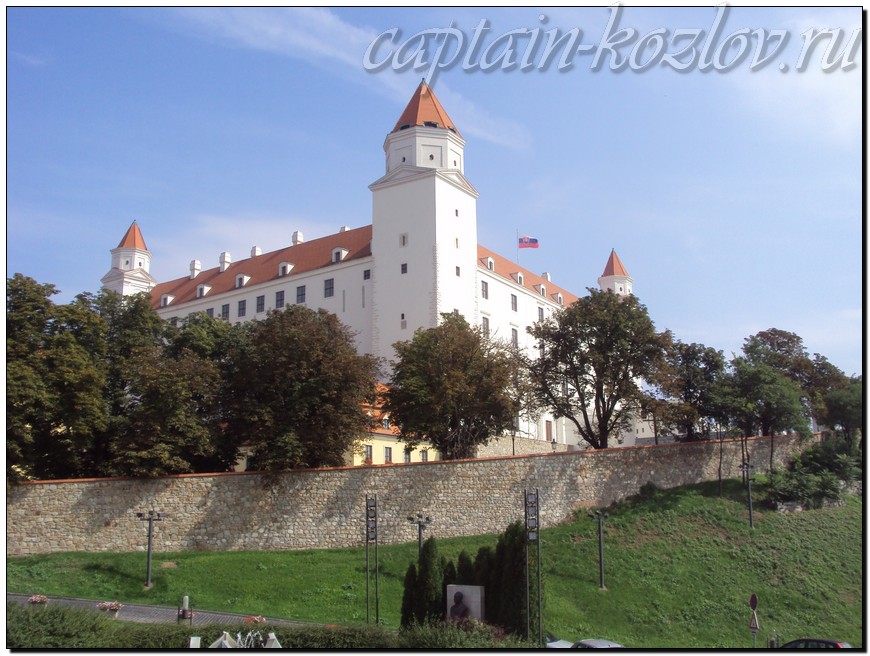 Что непременно стоит посетить в городе Братиславе?Сувениры из Братиславы :Модранская керамикаАлкоголь (пиво, настойки, вино). Братислава порадует вас знаменитой Буровичкой. Не менее популярны Demanovka и Horec. Самым популярным словацким алкогольным напитком является сливовица, супер крепкий сливовый бренди. Содержание алкоголя варьируется от 45 до 52%Предметы быта в национальном стилеНациональные словацкие костюмыФуяра (национальный музыкальный инструмент)Изделия из овечьей шерсти (Пледы, покрывала, наволочки и одежда) и молока (Klenovecký syrec, брынза)Татранский чай Tatratea – волшебный чайный ликер на растительной основеВафли с начинкой Horalky. «Горный торт»Хрусталь и старорольский фарфорВалашко. Длинный топор с расписной ручкой и лезвием. Его можно использовать как трость или ледорубКуклы из кукурузной шелуши. Эта натуральная игрушка часто одета в национальную словацкую одеждуУкрашенные деревянные кресты являются хорошим подарком для религиозных людейТыквенное маслоМебель и посуда из ивыКниги автора из серии "Путешествия. Козлов"Instagram: captain_kozlov.ru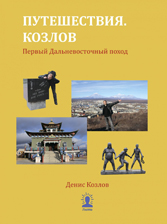 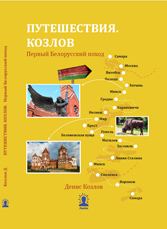 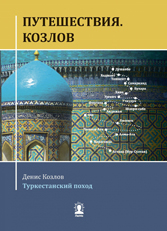 Первый Дальневосточный походКупить книгуПервый Белорусский походКупить книгуТуркестанский походКупить книгу